Avatar DesignAvatar 1ConceptAvatar 1 is the main character throughout the capsule videos.  Their job is to guide viewers through the videos and help provide a visual representation of what employees should and shouldn’t do.Avatar 1 should have a friendly and welcoming look. Avatar 1 should be gender neutral and alien looking to give a neutral look. Avatar 1 is the main avatar and can be found throughout the capsule videos and ESDC Workplace & You. Avatar 1 can act like an ESDC Workplace mascot and represent our project.Character DesignAvatar 1 is an alien type avatar. The main colours are orange, blue and green (colours can be changed if preferred).Face Big upper headEyes large in sizeTall and point earsBig noseLong chinBig lips(colour)BodyOrange collared shirtGreen skinBlue pantsBlack and orange shoesMerge between the two with larger and pointier ears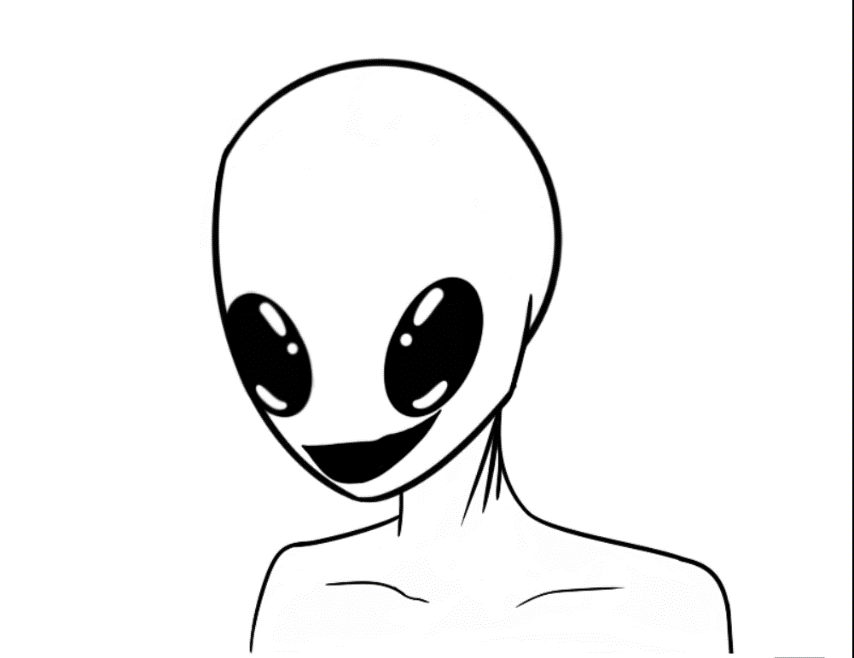 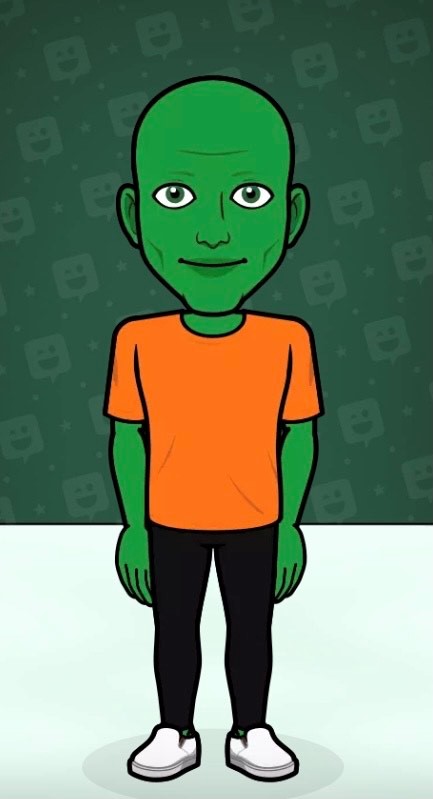 